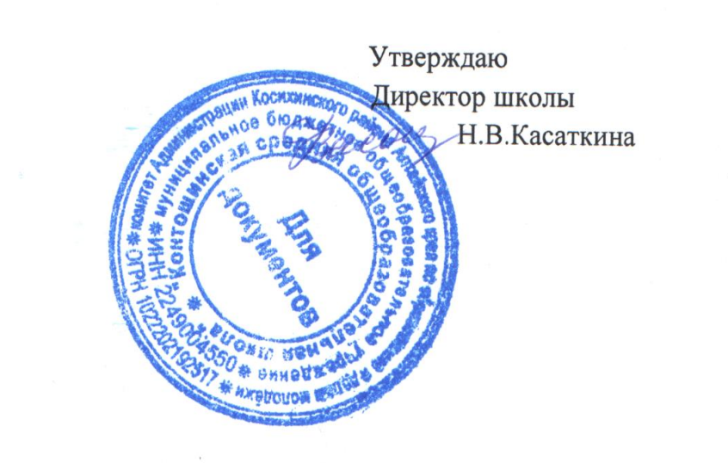 МБОУ  Контошинской  « СОШ»План спортивно-массовых  и социально значимых мероприятийна 2020-2021 год№Название мероприятиясрокиответственныеДополнительнаяинформация1Мини-футбол старшие и младшиесентябрьУчителя физической культурыВ районе  2место2Осенний кроссоктябрьЗам по в работе ф-рники3Б/ болноябрьУчителя ФК4лыжиянварьУчителя ФК2место в районе5Смотр песни и строяфевральДиректор, зам по ВР, учитель ОБЖ6«А ну-ка ,парни!»февральДиректор  ,зам по ВР, учитель ОБЖ1место в районе7волейболмартДиректор, зам по ВР учитель ОБЖ8Сдача нормативов ГТОапрельУчителя физической культуры9Эстафета, посвященная победе над фашисткой Германии8 маяУчителя физической культуры10Почетный караул у мемориала Славы9маяДиректор, зам по В Р учитель ОБЖ классные руководители